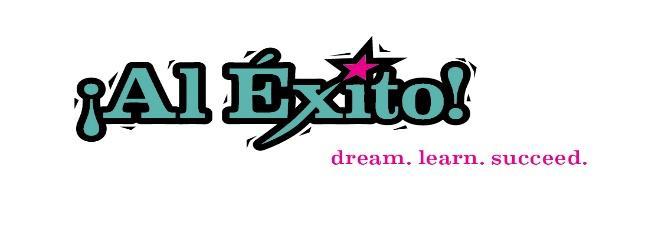 Formulario de Permiso de PadresNombre de Estudiante Completo: _________________________________________________________Escuela:______________________________________________________________________Grado: ___________________ ID #: ___________________ Fecha de Nacimiento: ___________________ ¿Cómo va su hijo llegar a casa después del programa? _______________________________Información de Contacto: Nombre de Padre/Guardián _____________________________________________________Domicilio, Cuidad, Estado, Código Postal ___________________________________________ ____________________________________________________________________________Numero de Teléfono ___________________________________________________________Correo Electrónico _____________________________________________________________Otros adultos o agencias que tienen derechos parentales: (Favor de proveer documentación)Nombre:___________________________________ Relación al estudiante:_____________________Domicilio:___________________________________ Teléfono: _______________________________ Este documento da autorización a ambos las Escuelas Públicas de Marshalltown  y Al Exito para emitir e intercambiar información acerca de estudiante.Esta información puede incluir información de identificación personal del estudiante, información del archivo académico del estudiante, información compartida por el estudiante o su familia de lo contrario considerada confidencial pero que necesita ser compartida para tratar las necesidades y/o apoyar el éxito del estudiante o su familia.  Las Escuelas Públicas y la organización se comprometen a mantener la información intercambiada confidencial y no volver a divulgar la información sin un consentimiento por escrito.Información de contactos en caso de emergencia relacionado con mi hijo/a:  1er contacto: Nombre ___________________________ Teléfono: ___________________  2o contacto: Nombre ___________________________ Teléfono: ___________________  Padre/Guardián: ________________________ Fecha de firma: ___________________  Parent Permission Form 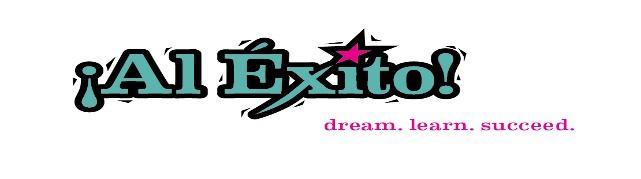 Print Student’s Full Name: ___________________________________________________________School: _____________________________________________________________Grade: __________________________________  Student ID # ________________________Date of Birth____/______/_________How will your child get home after the program? __________________________________  Contact Information Name of Parent or Guardian: _____________________________________________________Address, City, State, Zip: __________________________________________________________________________________________Telephone Number: ___________________________________________________________Email: _____________________________________________________________Other Adult or Agency with parental rights: (Provide documentation)Name: _____________________________________________________________Relation to Student: _____________________________________________________________Telephone Number: _____________________________________________________________This document authorizes both the attending Public School  and Al Éxito to release and exchange information about student.This information may include personally identifiable student information, information from the student’s education record, information shared by the student or family that is otherwise considered confidential but needs to be shared to address the needs and/or to support the success of the student or family.School district and the organization agree to keep information exchanged confidential and will not re-disclose information without written consent.Contact information in case of emergency related to my child:  1st contact: Name ________________________ Phone: ___________________  2nd contact: Name ________________________ Phone: ___________________  Parent/Guardian: ___________________________________________________  Date of Signature:___________________________________________________ Si           No  Si           No  Yo doy permiso para que mi hijo/a participe en el programa Al Éxito durante al año escolar.  Si  No  Yo doy permiso para que mi hijo/a viaje en un vehículo conducido por conductores aprobados por la Comisión de Al Éxito.Si  No  Yo doy permiso de que se tome la foto de mi hijo/a o para utilizar citas o entrevistas en materiales publicados o para promover los programas de Al Éxito sin identificar su nombre o ubicación. Yes    No  Yes    No  I give permission for my child to participate in the Al Éxito program throughout this school year.  Yes  No  I give permission for my student to ride in a vehicle driven by drivers approved by the Al Éxito Board of Directors.  Yes  No  I give permission for my student’s photo and/or something she has said to be used in print materials or on a website to tell about the Al Éxito program without identifying her name or location. 